Konštrukčné úlohy – náčrt, rozbor, popis konštrukcie, konštrukciaNarysuj pravouhlý lichobežník ABCD s pravým uhlom pri vrchole B, ak poznáme: a = 7cm, d = 4cm, f = 4,5cm. Narysuj rovnoramenný lichobežník ABCD, ak poznáme a = 7cm, v = 4cm, |ABC | = 60°.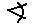 Narysuj lichobežník ABCD, ak poznáme a = 6 cm, d = 4cm, c = 2cm, v = 3 cm.